Орловская область, Ливенский районМуниципальное бюджетное общеобразовательное учреждение «Орловская средняя общеобразовательная школа»                                  Внутришкольный контроль образовательного процесса                                                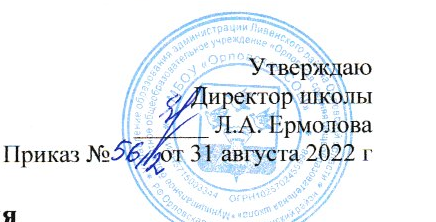 Тематика контроляВид контроляФорма контроляКлассСрокиОтветственный администраторФорма отражения результатаФорма отражения результатаСентябрьСентябрьСентябрьСентябрьСентябрьСентябрьСентябрьСентябрьОрганизация учебно-воспитательного процесса. Тарификация. Трудоустройство. Анализ программно-методического обеспечения образовательного процесса.Самоконтроль, оформление документацииРабота с документацией1-9 кл.До 15.09.Директор Ермолова Л.А.,заместитель директора по УВР Ефанова И.А.Директор Ермолова Л.А.,заместитель директора по УВР Ефанова И.А.Приказ по школеСоставление планов воспитательной работы классными руководителями.ПроблемныйРабота сдокументацией1-9 кл.До 30.09.Чурилова О.Ю.Чурилова О.Ю.Отчёт на совещанииОрганизация работы элективных курсов, кружков внеурочной деятельности. Наполняемость. Самоподготовка.ОперативныйПосещение занятий, проверка документации1-9 кл.До 20.09.Директор Ермолова Л.А.,заместитель директора по УВР Ефанова И.АДиректор Ермолова Л.А.,заместитель директора по УВР Ефанова И.АПриказ по школеВыполнение режимных моментов. Организация дежурства по школе.ОперативныйПроверка1-9 кл.1 неделя сентябряЧурилова О.Ю.Чурилова О.Ю.Графики питания, дежурстваИсследование микросоциума классов, социума школы.ПроблемныйРабота с аналитическим материалом1-9 кл.До 30 09.Педагог-психологЛазарева Л.Л.Педагог-психологЛазарева Л.Л.Аналитические таблицыЗаседание совета профилактикиПроблемныйБеседы с обучающимися1-9 кл.В течение месяцаЕрмолова Л.А.Ермолова Л.А.ПротоколКонтроль за успеваемостью обучающихся, условно переведённых в следующий класс, и обучающихся, оставленных на повторный курс обучения.ПроблемныйСобеседованиеВ течение месяцаЕфанова И.А.Ефанова И.А.СправкаМониторинговое исследование уровня готовности первоклассников, стартовая диагностика ПроблемныйКонтрольные срезы1-9 кл.3-4 неделя месяцаЕфанова И.А.Ефанова И.А.Отчёт на совещанииОктябрьОктябрьОктябрьОктябрьОктябрьОктябрьОктябрьОктябрьВыявление уровня подготовленности учащихся по математике, русскому языку на данный период, пробелы в знаниях за предыдущий год.ПроблемныйКонтрольные срезы5, 9 кл.Последняя неделя месяцаЕфанова И.А.СправкаСправкаДень самоуправления.ОперативныйСобеседование1-9 кл.До 04.10.Чурилова О.Ю..СправкаСправкаПроведение родительских собраний.ОперативныйБеседа1-9кл.3-я неделя месяцаЧурилова О.Ю.Лист наблюденияЛист наблюденияАдаптация обучающихся 5 класса в средней школеПроблемныйБеседы с обучающимися и посещение уроков5 кл.21-24.10Психолог Лазарева Л.Л.Ефанова И.А.СправкаСправкаПроведение бесед по противопожарной безопасности.ПроблемныйБеседы5-9 кл.В течение месяцаСмагина Е.В.ОтчётОтчётПроведение бесед по профилактике преступлений и правонарушений.ПроблемныйПосещение часов общения7-9 кл.14-21.10Чурилова О.Ю.Лист наблюденияЛист наблюденияШкольные предметные олимпиады.ОперативныйВыполнение олимпиадных заданий7-9 кл.В течение месяцаЕфанова И.А.ОтчётОтчётНоябрьНоябрьНоябрьНоябрьНоябрьНоябрьНоябрьНоябрьАнализ состояния обученности за 1 четверть.ОперативныйСоставление таблиц, диагр.2-9 кл.5-8.11.Ефанова И.А.СправкаСправкаУчастие в акции ко Дню народного единства.ПроблемныйПосещение часов общения, мероприятий1-9 кл.4.11.Чурилова О.Ю.Лист наблюденияЛист наблюденияВедение кружков внеурочной деятельности.ПерсональныйПосещение занятий, собеседование1-9 кл.12-20.11.Чурилова О.Ю.Лист наблюденияЛист наблюденияПредметная неделя математики, информатики, физики (к 165-летию К.Э.Циолковского)ОперативныйМероприятия, конкурсы1-9 кл.В течение месяцаЛазарева л.л. руководитель УМОМероприятия, конкурсыМероприятия, конкурсыСостояние образовательного процесса в 9-ых  классахКлассно-обобщающийБеседы с обучающимися и посещение уроков9 кл.3-я неделяЕрмолова л.А.Ефанова И.А.СправкаСправкаПроверка журналов (объективность выставления оценок за четверть)ОперативныйРабота с отчётностью5-11.11.Ефанова И.А.СправкаСправкаДекабрьДекабрьДекабрьДекабрьДекабрьДекабрьДекабрьДекабрьУчастие в районных предметных олимпиадахОперативныйВыполнение олимпиадных заданий9 кл.Начало месяцаЕфанова И.А.СправкаСправкаПроверка качества обученности и выполнения образовательной программы по обществознанию, географии, иностранным языкам, ИЗОПромежуточныйТестирование8-9 кл.В течение месяцаЕфанова И.А.СправкаСправкаСостояние трудового воспитания в школе. ПроблемныйПосещение уроков1-9 кл.3-я неделя месяцаЕрмолова Л.А.Ефанова И.А.СправкаСправкаДекада профилактики преступлений и правонарушений.ПроблемныйБеседы1-9 кл.10-19.12.Чурилова О.Ю.ОтчётОтчётБеседы о здоровом образе жизни: профилактика наркомании, алкоголизма, табакокурения. Всемирный день борьбы со СПИДом.ПроблемныйАнкетирование8-9 кл.1 неделя месяцаЧурилова О.Ю.Папки классных руководителейПапки классных руководителейЭтическое воспитание детей.ПроблемныйБеседы, экскурсии1-9 кл.В течение месяцаЧурилова О.Ю..СправкаСправка12.12. - День Конституции. Неделя правовых знаний.ПроблемныйПосещение мероприятий, уроков1-9 кл.10.-15.12.Ефанова И.А.Лист наблюденияЛист наблюденияПроведение 1 этапа акции «Войну Великую мы помним!» ко дню освобождения г. Ливны от фашистов.ПроблемныйБеседы1-9 кл.25.-26.12.Смагина Е.В.СправкаСправкаПроведение родительских собраний.ОперативныйБеседа1-9 кл.3 неделя месяцаЧурилова О.Ю..Лист наблюденияЛист наблюденияЯнварьЯнварьЯнварьЯнварьЯнварьЯнварьЯнварьЯнварьАнализ состояния образования по результатам 1 полугодия.ОперативныйСоставление таблиц, диаграмм1-9 кл.9.-12.01.Ефанова И.А..СправкаСправкаПроверка реализации образовательных программ.ПерсональныйРабота с документацией15.-17.01.Ефанова И.А.СправкаСправкаСостояние изучения предметов в классах, выходящих на государственную итоговую аттестацию.Предметно-обобщающийТестирование, контрольные срезы9 кл.В течение месяцаЕрмолова Л.А.Ефанова И.А.СправкаСправкаОсвоение современных технологий, направленных на формирование функциональной грамотности обучающихсяПроблемныйПосещение уроков, собеседование1-9 кл.16-23.01.Ефанова И.А.Протокол методдняПротокол методдняЭстетическое воспитание младших школьников.ПроблемныйБеседы1-4 кл.29.-31.01.Чурилова О.Ю.СправкаСправкаФевральФевральФевральФевральФевральФевральФевральФевральВыполнение режимных моментов в работе ПроблемныйПроверка режима питания, оздоровительных мероприятий1-4 кл.1 неделя месяцаЕрмолова Л.А.Работник ФАПаСправкаСправкаРоль занятий внеурочной деятельности в развитии познавательных способностей школьников.ПерсональныйПосещение занятий8-9 кл.09.-.01.Ефанова И.А.СправкаСправкаРабота школьной психологической службы.ПерсональныйСобеседования14.-19.02.Ермолова Л.А.СправкаСправкаДекада героико-патриотической работы, посвящённая Дню защитника Отечества. Проведение уроков мужества (на основе материалов школьного музея боевой славы). ПроблемныйБеседы, посещение мероприятий1-9 кл.В течение месяцаЧурилова О.Ю.Лист наблюденийЛист наблюденийУчастие в районных и областных конкурсах детского творчества.ОперативныйСобеседование1-9 кл.В течение месяцаЧурилова О.Ю.СправкаСправкаМартМартМартМартМартМартМартМартИзучение нормативной базы государственной итоговой аттестации в 9-11 классах.ПроблемныйБеседы9,кл.Первая неделяЕфанова И.А.ПротоколПротоколПроведение бесед по профилактике антиобщественного поведения.ПроблемныйБеседы5-9 кл.В течение месяцаЧурилова О.Ю.СправкаСправка8 Марта – Международный женский день.ОперативныйУтренники, конкурсы, концерты1-9 кл.3-7.03.Чурилова О.Ю.Лист наблюденияЛист наблюденияУчастие в неделе детской и юношеской книги.ОперативныйПраздник, творческие конкурсы1-9 кл.21.-30.03.Подлобошникова Т.А.ОтчетОтчетБеседы о правилах поведения во время весеннего паводка.ПроблемныйБеседы1-9 кл.На предпоследней неделе месяцаЧурилова О.Ю.,Смагина Е.В.СправкаСправкаПроведение родительских собраний.ОперативныйБеседа1-9 кл.2 неделямесяцаЧурилова О.Ю.Ефанова И.А.Лист наблюденияЛист наблюденияСтарт военно-спортивной игры «Зарница».ОперативныйСобеседование7-8 кл.В течение месяцаЧурилова О.Ю.,Смагина Е.ВЛист наблюденияЛист наблюденияУчастие в районных и областных творческих конкурсах.Оперативный Собеседование5-9 кл.В течение месяцаЧурилова О.Ю.,СправкаСправкаПредметная неделя музыкиОперативныйМероприятия, конкурсы, концерты1-9 кл.В течение месяцаЧурилова О.Ю.,Ефанова И.А.Лист наблюденияЛист наблюденияАпрельАпрельАпрельАпрельАпрельАпрельАпрельАпрельАнализ состояния образования по результатам 3 четверти. ОперативныйСоставление таблиц, диаграмм2-9кл.Начало месяцаЕфанова И.АСправкаСправкаИтоговая диагностика в 1-3 классах.ОперативныйКомплексные работы1-3кл.В течение месяцаЕфанова И.АСправкаСправкаПодготовка к проведению государственной итоговой аттестации и промежуточного контроля.Персональный1-9 кл.21.-30.04.Ермолова Л.А.Ефанова И.АПротоколы УМОПротоколы УМОДиагностика готовности выпускников  начальной школы к переходу в основную школу.ПроблемныйТестирование4 кл.14.-21-04.Педагог-психологСправкаСправкаЭкологическое воспитание детей. Акция «Чистый мир своими руками».ПроблемныйАнкетирование собеседование1-9 кл.В течение месяцаЧурилова О.Ю.Лист наблюденияЛист наблюденияЭкологический двухмесячникОперативныйМероприятия, конкурсы1-9 кл.В течение апреля-маяЧурилова О.Ю.Ефанова И.А.ОтчётОтчётУчастие в районном конкурсе «Безопасное колесо».ПроблемныйБеседа6-7 кл.По графику РУОСмагина Е.В.ОтчётОтчётДень профориентации «Кем быть мечтаю, кем стать хочу».ПроблемныйБеседа9 кл.23.04.Классный руководительОтчётОтчётСубботник по уборке территории школыОперативныйСобеседование1-9 кл.В течение месяцаКазьмина Л.В.Лист наблюденияЛист наблюденияМайМайМайМайМайМайМайМайОрганизация промежуточного контроля ИтоговыйКонтрольные работы, срезы, тестирование1-8 кл.В течение месяцаЕфанова И.А.Аналитическая справкаАналитическая справкаЛегкоатлетический кросс.Проблемный3-9 кл.В течение месяцаучитель физкультурыЛист наблюденияЛист наблюденияВахта Памяти, посвящённая Дню Победы.ПроблемныйКонкурсы, участие в митинге, праздник, экскурсиии                    1-9 кл.3.-9.05.Нестерова Ю.И.Лист наблюденийЛист наблюденийУчастие в районной военно-спортивной игре «Зарница», смотре агитбригад ДЮП.Проблемный6-9 кл.По графику РУОЧурилова О.Ю.Лист наблюденийЛист наблюденийПраздник последнего звонка.ПроблемныйТоржественная линейка1-9 кл.25.05.Чурилова О.Ю.Лист наблюденийЛист наблюденийПроведение родительских собраний.ОперативныйБеседа1-9 кл.В течение месяцаЧурилова О.Ю.Ефанова И.А.ПротоколыПротоколы                        Июнь                        Июнь                        Июнь                        Июнь                        Июнь                        ИюньГосударственная итоговая аттестация выпускников 9 классаОперативныйОГЭ9 кл.По графикуЕрмолова Л.А.Ефанова И.А.Аналитический отчётАналитический отчёт1 июня – День защиты детей.ОперативныйБеседа1-5 кл.1.06.Чурилова О.Ю.Лист наблюденияЛист наблюденияРабота летнего оздоровительного лагеря.ОперативныйБеседа1-8 кл.В течение месяцаЕрмолова Л.А.Аналитическая справкаАналитическая справкаИтоги учебного года. Выполнение образовательных программ, реализация учебного плана.ОперативныйСоставление таблиц, диаграмм2-9 кл.Начало месяцаЕфанова И.А.СправкаСправка